Методическая разработка мероприятия «Фестиваль народов мира»Возраст  7-10 лет2019 год (http://moshkareva.ru/doska-obyavlenij/ )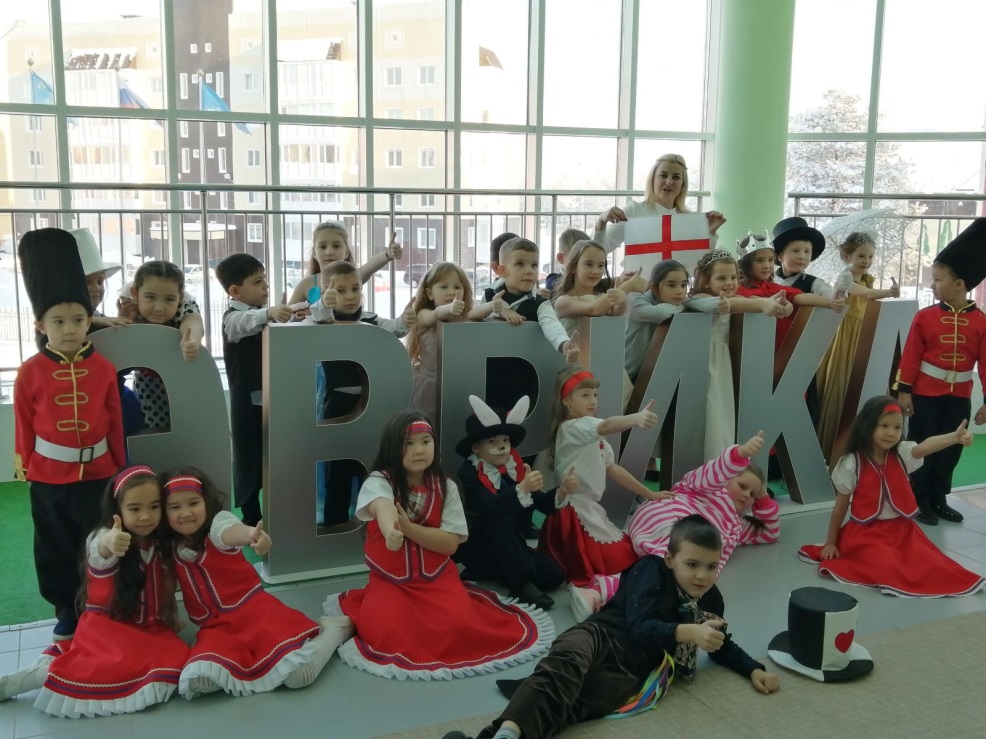 Тема: Англия. Цель:  формирование толерантности в школьном коллективе.Задачи:Образовательные: обеспечение учащимся творческой атмосферы, способствующей их нравственно-эстетическому, художественному и интеллектуальному развитию; формировать представление об истории, культуре, обычаях представителей других национальностей.Развивающие: развивать творческие способности у учащихся; развивать интеллектуальные способности: критическое мышление, устную речь, память, внимание, воображение, восприятие; развивать информационно-коммуникативные компетенции.Воспитательные: продолжить формирование толерантности, гражданственности, патриотизма, духовности в школьной среде.Ход мероприятия Слайд 1 1. Музыка.  Биг-Бен. Караул  (бой часов, выходит  караул)Выходит,  гуляет пара, говорит на английском. Родион: (Здравствуйте. Нелли, прогуляемся по парку? Hello.  Nellie, let's go for a walk in the Park)Нелли: (Здравствуйте. С большим удовольствием Родион. Hello.  it is with great pleasure Rodion).Выходит  родитель и ребенок, ведут диалог.( София дарит цветок (роза))Родитель: - София , а ты знаешь, что  Роза- символ Англии 2. Песня (фрагмент) София: - Мама, какая великолепная  страна АнглияА.М.- Да, София – это Страна Чудес. Я расскажу тебе одну  английскую сказку, послушай. 2 часть Автор:  Английский писатель Льюис Кэрролл написал странную сказку. Все в ней как в сказке, но на другие сказки совершенно  непохожа. СЛАЙД 2.Итак, Алисе наскучило сидеть без дела на берегу реки, она заглянула в книгу, но там не было ни картинок, ни разговоров. Мысли Алисы текли медленно и не связанно. От жары ее клонило в сон.( На полянке сидит Алиса и читает книгу, пробегает Белый кролик, смотрит на часы и говорит)Белый кролик: - Я опаздываю, Боже мой, как я опаздываю, герцогиня будет в ярости, просто в ярости (разводит руками).Автор: Алиса только сейчас поняла, что она никогда не видела кролика с часами. Сгорая от любопытства, она побежала за ним. 3.Музыка. Выход Кота ( на сцене появляется Чеширский кот,  садится на край сцены, улыбается, к нему подходит Алиса и делает поклон)Кот: Как тебя зовут, милое дитя?Алиса: Алиса.Кот: А меня Чеширский кот? Улыбчивый  (Cat) кот Алиса: Дорогой Чеширский котик, скажите, пожалуйста, куда мне от сюда идти?Кот: ААААААААА, куда ты хочешь попасть? Алиса: А мне все равно, главное попасть куда-нибудь.Кот: Тогда все равно куда идти, куда – нибудь обязательно попадешь. Нужно только долго идти и никуда не сворачивать (кот постоянно исчезая перебегает из стороны в сторону).СЛАЙД 3.- Но, если ты решила куда то идти, возьми  зонт и резиновые сапоги(кот протягивает Алисе сапоги и зонт).Ведь Англию называют «Туманный Альбион» или «Белой» страной, потому что здесь сырой и влажный климат    ( кот исчезает)Алиса (огядывается):- Странный этот Чеширский Кот, исчез и даже не сказал до свидания, а еще говорят, что в Англии самое воспитанное и вежливое население (удивляется).(Выбегает Белый кролик смотрит в зал, потом на часы и говорит:)- Я опять опаздываю, я всегда опаздываю. Англичане очень пунктуальные люди.Алиса: Мистер Кролик , подождите! ( убегает за кулисы) Алиса: Вот так погоня! Скорость и напряжение как на олимпийском марафоне.4. Музыка. Футбол Слайд 4 (футбольное поле, болельщики кричат…)  - Ой, а где это я? Ваня:  Где бы вы ни оказались, мой юный друг, в Англии все любят футбол.Англия- это родина футбола. The best game in the world, it's football, I tell you friends!Алиса: Интересно, интересно. Англия – родина футбола.3 часть. ( на сцене накрытый стол, сидит Шляпник и заяц поют песню)Слайд 5Песня Да здравствуют именины, Твои, моиДа здравствуют именины, Твои, мои (Алиса проходит и садиться на свободное место. Они бегут к ней  и кричат)Вместе: - Нет, Нет.Алиса:- Но ведь здесь полно свободных мест.Мартовский заяц: - Усаживаться без приглашения невежливоШляпник: Со всем, со всем невежливо( ухмыляется)Алиса: Простите, что помешала Вам праздновать именины.Мартовский заяц: - Именины( удивляется) , милая детка, мы не празднуем именины!Шляпник: Просто, мы жители Англии очень любим пить чай.Мартовский заяц: С молокооооом.(Выбегает Белый кролик смотрит в зал, потом на часы и говорит)- Я опять опаздываю, я всегда опаздываю. Англичане, очень пунктуальный народ        (сверяет время с часами Биг-Бен)Алиса( выбегает из за стола и кричит): Мистер кролик! Куда  же он подевался           (на заднем плане продолжают петь песню про именины). (Музыка. Алиса бежит за кроликом и попадает на бал, оглядывается )Слайд 6. 5. ТАНЕЦ. КАНТРДАНС (БАЛ)Красная королева: Покрасить флаг в красный цвет!Белая королева: Нет, в белый.Красная королева: Красный !!!!!!!Белая королева: Белый!!!!!!Алиса: Зачем спорить, если спор можно решить миром. На флаге можно изобразить и красный цвет и белый. ( Алиса показывает флаг Англии) Эмилия: Белый цвет- мир. Илина: Красный цвет- дружба, единство.Эмилия: Мы едины, даже если каждый из нас живет в разных уголках планеты. Илина: All world and for good.Эмилия: Всем мира и добраИрада: Ребята, если вы хотите узнать о путешествии  Алисы, то мы Вам рекомендуем прочитать сказку «Алиса в Стране чудес».Слайд 7. 6.Музыка – Национальный танец Народный танец 7. Бой курантов « Биг-Бен» 